АДМИНИСТРАЦИЯ НОВОТИТАРОВСКОГОСЕЛЬСКОГО ПОСЕЛЕНИЯ ДИНСКОГО РАЙОНАПОСТАНОВЛЕНИЕот 22.08.2019                                                                                    № 406станица НовотитаровскаяОб утверждении проектно-сметной документациистроительства объектов газоснабжения и водоснабжения Новотитаровского сельского поселенияНа основании статьи 59 Устава Новотитаровского сельского поселения в целях улучшения коммунальной инфраструктуры и строительства объектов газоснабжения и водоснабжения Новотитаровского сельского поселения Динского района п о с т а н о в л я ю:1. Утвердить проектно-сметную документацию строительства объектов с учетом НДС 20 %:1). «ШРП и газопроводы низкого давления в хуторе Осечки от д.125 до д.155 (Газоснабжение хуторов Примаки и Осечки Новотитаровского сельского поселения. II этап)» в сумме 2269,92 тыс. руб. в ценах на 1 квартал 2019 года ;2). «Строительство водопроводной сети от ул. Луначарского через реку Понура по ул. Выгонная до дома №266» в сумме 13616,33 тыс. руб. в ценах на 2  квартал 2019 года.2. Контроль за выполнением настоящего постановления возложить на начальника отдела ЖКХ, транспорта, малого и среднего бизнеса Капралёва Игоря Анатольевича.3. Постановление вступает в силу со дня его подписания. Глава Новотитаровского сельского поселения                                                                          С.К. Кошман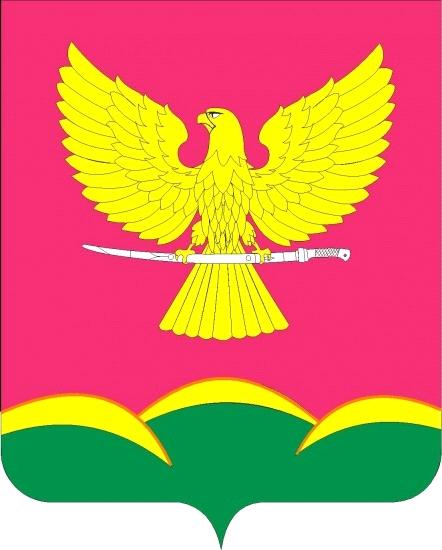 